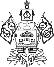 МИНИСТЕРСТВО ПРИРОДНЫХ РЕСУРСОВ КРАСНОДАРСКОГО КРАЯП Р И К А Зот 29.04.2020	№ 566г. КраснодарОб изъятии земельных участков и расположенных на них объектов недвижимого имущества длягосударственных  нужд Краснодарского краяВ соответствии со статьями 279 и 281 Гражданского кодекса Российской Федерации, статьями 49, 56.2, 56.3, 56,4, 56.6 Земельного кодекса Российской Федерации, статьей 15.1 Закона Краснодарского края от 5 ноября 2002 г.          № 532-K3 «Об основах регулирования земельных отношений в Краснодарском крае», постановлением главы администрации (губернатора) Краснодарского края от 20 ноября 2015 г. № 1057 «Об утверждении государственной программы Краснодарского края «Охрана окружающей среды, воспроизводство и использование природных ресурсов, развитие лесного хозяйства», а также приказом департамента по архитектуре и градостроительству Краснодарского края от 30 апреля 2019 г. № 132 «Об утверждении внесения изменений в документацию по планировке территории для размещения линейного объекта «Защита территорий Крымского района Краснодарского края от негативного воздействия вод рек Адагум, Неберджай, Баканка», утвержденную приказом департамента по архитектуре и градостроительству Краснодарского края от 12 мая 2016 г. № 103», на основании ходатайства государственного бюджетного учреждения Краснодарского края «Управление по эксплуатации и капитальному строительству гидротехнических сооружений Краснодарского края» от 24 марта 2020 г. № 01-04/346, от 21 апреля 2020г. №01-04/469 приказываю:1. В целях строительства объекта «Защита территории Крымского -района Краснодарского края от негативного воздействия вод рек Адагум, Неберджай, Баканка» изъять земельные участки и расположенные на них объекты недвижимого имущества для государственных нужд Краснодарского края по перечню согласно приложению к настоящему приказу.2. Отделу гидротехнических сооружений управления водных ресурсов (Тарасенко В.В.) в течение 10 дней со дня вступления в силу настоящего приказа:1) направить в порядке, предусмотренном законодательством Российской Федерации, копию настоящего приказа правообладателям изымаемых земельных участков и расположенных на них объектов недвижимого имущества;2) направить копию настоящего приказа в Управление Федеральной службы государственной регистрации, кадастра и картографии по Краснодарскому краю;3) обеспечить опубликование настоящего приказа в порядке, установленном для официального опубликования (обнародования) муниципальных правовых актов уставом муниципального образования по месту нахождения земельных участков и расположенных на них объектов недвижимого имущества, подлежащих изъятию;4) совместно с государственным бюджетным учреждением Краснодарского края «Управление по эксплуатации и капитальному строительству гидротехнических сооружений Краснодарского края»                 (Чабанец А.А.) организовать работу по заключению с собственниками изымаемых земельных участков и объектов недвижимости соглашений об изъятии земельных участков и расположенных на них объектов недвижимого имущества в порядке, предусмотренном законодательством Российской Федерации.3. Отделу экологического просвещения (Ананко Ю.О.) в течение 10 дней со дня вступления в силу настоящего приказа обеспечить его размещение на официальном сайте министерства природных ресурсов Краснодарского края в информационно-телекоммуникационной сети «Интернет».4. Контроль за выполнением настоящего приказа возложить на  заместителя министра природных ресурсов Краснодарского края Столбова Г.Д.5. Приказ вступает в силу со дня его подписания и действует в течение трех лет.Министр                                                                                              С.Н. Еремин									                ПРИЛОЖЕНИЕ к приказу министерства природных ресурсов
Краснодарского краяот 29.04.2020 № 566ПЕРЕЧЕНЬ земельных участков и расположенных  на них объектов недвижимого имущества, изымаемых для государственных нужд Краснодарского края в целях  строительства объекта «Защита территории Крымского района  Краснодарского края от негативного воздействия вод рек Адагум, Неберджай, Баканка»Начальник управления водных ресурсов                                                                                                            А.Н. Куцевол  №  п/пКадастровый номер   исходного  земельного  участка  Общая   площадь   земельного      участка,          кв.мОбъекты недвижимого имущества, расположенныена земельном участке, подлежащие изъятиюАдрес     (местоположение)  земельного участкаКатегория земельКадастровый номер изымаемого земельного участка
или условный номер образуемого участка 
 (по проекту межевания)Площадь земельного участка,      подлежащая изъятию,
 кв.м 123456781  123:15:1002017:757Нежилое здание Торговый павильон площадью 43,4 кв.м с кадастровым номером 23:15:1002017:169Краснодарский край, Крымский            район ст-ца. Нижнебаканская, ул. Красноармейская, дом 10-аЗемли населенных пунктов23:15:1002017:75712345678 223:45:0101209:51555- Установлено в границах ориентира, расположенного в границах участкаПочтовый адрес ориентира: Краснодарский край, р-н Крымский, г. Крымск, ул. Свердлова, строение 13Земли населенных пунктов23:45:0101209:305 12